О внесении изменений в Порядок предоставления субсидии на финансовое обеспечение затрат некоммерческим организациям на создание условий для деятельности народных дружин, участвующих в охране общественного порядка на территории города Канаш Чувашской Республики        В соответствии с Бюджетным кодексом Российской Федерации, Федеральным законом от 06.10.2003 N 131-ФЗ "Об общих принципах организации местного самоуправления в Российской Федерации", постановлением Правительства РФ от 25 октября 2023г. №1782 «Об общих требований к нормативным правовым актам, муниципальным правовым актам, регулирующим предоставление из бюджетов субъектов Российской Федерации, местных бюджетов субсидий, в том числе грантов в форме субсидий, юридическим лицам, индивидуальным предпринимателям, а также физическим лицам - производителям товаров, работ, услуг и проведение отборов получателей указанных субсидий, в том числе грантов в форме субсидий», Федеральным законом от 02.04.2014 N 44-ФЗ "Об участии граждан в охране общественного порядка", Администрация города Канаш Чувашской Республики постановляет:         1. Внести в Порядок предоставления субсидии на финансовое обеспечение затрат некоммерческим организациям на создание условий для деятельности народных дружин, участвующих в охране общественного порядка на территории города Канаш Чувашской Республики, утвержденный постановлением администрации города Канаш Чувашской Республики от 28.06.2021 № 430 (с изменениями от 23.12.2021 №1149, от 12.04.2022 №499, от 09.06.2022 №825, от 06.03.2023 №185) следующие изменения:        1.1. пункт 2.4. раздела II дополнить абзацем седьмым-десятым следующего содержания:  «НД не находится в перечне организаций и физических лиц, в отношении которых имеются сведения об их причастности к экстремистской деятельности или терроризму.»;   НД не находится в составляемых в рамках реализации полномочий, предусмотренных главой VII Устава ООН, Советом Безопасности ООН или органами специально созданными решениями Совета Безопасности ООН, перечнях организаций и физических лиц, связанных с террористическими организациями и террористами или с распространением оружия массового уничтожения;    НД  не должны являться иностранным агентом в соответствии с Федеральным законом «О контроле за деятельностью лиц, находящихся под иностранным влиянием»;  у получателя субсидии (участника отбора) на едином налоговом счете отсутствует или не превышает размер, определенный пунктом 3 статьи 47 Налогового кодекса Российской Федерации, задолженность по уплате налогов, сборов и страховых взносов в бюджеты бюджетной системы Российской Федерации.».    1.2. пункт 3.3. раздела III изложить в следующей редакции:    «3.3. Отбор НД, представившей документы, указанные в пункте 3.2 настоящего Порядка, осуществляется комиссией по предоставлению субсидии НД, участвующей в охране общественного порядка на территории города Канаш (далее - Комиссия), на основании критериев оценки, указанных в приложении N 2 к настоящему Порядку, с использованием балльного метода.    Все решения комиссии оформляются протоколом, который в течение одного рабочего дня, следующего за днем заседания комиссии, подписывается всеми присутствующими на заседании членами комиссии.     Протокол рассмотрения и оценки предложений участников отбора размещается в информационно- телекоммуникационной сети «Интернет» не позднее десятого дня от даты завершения подачи заявки.    Подсчет баллов осуществляется Комиссией путем их суммирования. Результаты заносятся в протокол заседания Комиссии.    Протокол подведения итогов отбора включает следующие сведения:  - дата, время и место проведения рассмотрения заявок;  - информация об участниках отбора, заявки которых были рассмотрены;  - информация об участниках отбора, заявки которых были отклонены, с указанием причин их отклонения, в том числе положений объявления о проведении отбора, которым не соответствуют заявки;  - наименование получателя (получателей) субсидии, с которым заключается соглашение и размер предоставляемой ему субсидии.   На основании протокола заседания Комиссии в течение пяти рабочих дней со дня подписания протокола, принимается и публикуется постановление администрации города Канаш о предоставлении субсидии победителю отбора.».        2. Настоящее постановление вступает в силу после его официального опубликования.Глава города                                                                                                     В.Н. МихайловЧӑваш РеспубликинКАНАШ ХУЛААДМИНИСТРАЦИЙĔЙЫШĂНУ__________ № ____________Канаш хули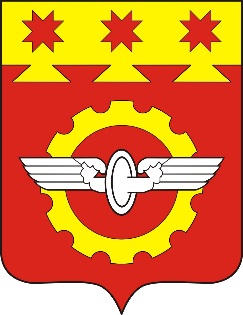 АДМИНИСТРАЦИЯГОРОДА КАНАШ Чувашской РеспубликиПОСТАНОВЛЕНИЕ______№__________город Канаш